Reiseschutz: Neue Kooperation mit Qualitypool Allianz Partners Deutschland hat unter der Marke Allianz Travel eine neue Kooperationsvereinbarung mit Qualitypool geschlossen.München, 1. Dezember 2020. Am Strand oder See liegen, durch die Berge wandern oder bei Städtereisen Kultur tanken – davon träumen zurzeit viele Deutsche. Und bald ist dies hoffentlich auch wieder möglich. Allianz Partners bietet maßgeschneiderte Versicherungslösungen für den Start in den nächsten Urlaub. Ob Unfall oder Krankheit – Gründe für ein Nichtantreten oder eine außerplanmäßige Beendigung der Reise gibt es viele. Grund genug für Allianz Partners Deutschland, seine Vertriebskooperationen um die Partnerschaft mit dem Maklerpool Qualitypool zu erweitern. So bietet das Unternehmen seit Oktober seine Allianz Travel Reiseschutz-Produkte allen Qualitypool angeschlossenen Versicherungsmaklern an. Win-Win-Strategie: Synergieeffekte auf beiden SeitenCarsten Staat, Chief Sales Officer und Mitglied der Geschäftsleitung von Allianz Partners Deutschland, zu der neuen Kooperation: „Insbesondere in Zeiten der Unsicherheit durch die Corona-Pandemie stellen wir fest, dass Reisende zunehmend passgenauen Versicherungsschutz nachfragen. Dennoch wissen wir, dass die entsprechenden Produkte oftmals noch zu selten aktiv in der Kundenberatung angeboten werden. Dank der Kooperation mit Qualitypool werden wir nicht nur unsere Vertriebsaktivitäten zielgerichtet weiter ausbauen. Wir wollen auch die Reiseschutz-Produkte unter unserer Marke Allianz Travel stärker in den Fokus der Maklerwelt rücken.“ Ein strategisch wichtiger Schachzug, denn über Qualitypool erreicht Allianz Partners Deutschland rund 9.500 angebundene Makler in Deutschland. Qualitypool und Allianz Partners Deutschland blicken auf eine gemeinsame Vergangenheit zurück. Denn Allianz Partners Deutschland arbeitet bereits seit 15 Jahren mit dem Maklerpool ASC in Bayreuth zusammen, der im August 2019 in Qualitypool aufgegangen ist. Neu ist aber, dass seit Herbst bislang direkt über Qualitypool angebundene Makler Ihren Kunden nun auch das breite Angebotsspektrum von Allianz Partners Reiseversicherungen anbieten können. „Allianz Partners überzeugt uns mit einem überdurchschnittlichen Produktangebot sowie mit fairen Vergütungsmodellen für unsere angebundenen Vertriebspartner“, sagt Jörg Haffner, Geschäftsführer der Qualitypool GmbH. So kommt es zu Synergieeffekten auf beiden Seiten. Besser geht es nicht. Über Allianz Partners Die Allianz Partners Gruppe, mit Firmenhauptsitz in Frankreich, Saint Ouen, ist auf Versicherungsschutz und Hilfeleistungen in zahlreichen Geschäftsfeldern spezialisiert. Die Unternehmensgruppe ist Spezialist für sogenannte B2B2C Lösungen und weltweit in den Bereichen Assistance, Gesundheit & Leben, KFZ und Reiseversicherungen tätig. Diese Angebote, die eine Kombination aus Versicherung, Services und Technologie darstellen, stehen Geschäftspartnern sowie deren Kunden über direkte und digitale Kanäle unter den vier folgenden international bekannten Marken zur Verfügung: Allianz Assistance, Allianz Care, Allianz Automotive und Allianz Travel. Mehr als 21.000 Mitarbeiter wickeln jährlich etwa 71 Millionen Fälle in 70 verschiedenen Sprachen auf allen Kontinenten ab. Allianz Partners ist in Deutschland mit verschiedenen Unternehmen vertreten: Die AWP P&C S.A., Niederlassung für Deutschland und die Allianz Partners Deutschland GmbH bieten Leistungen im Bereich Spezialversicherungen für Reise, Freizeit und Auslandsaufenthalte sowie Assistance-Leistungen an. Zu Allianz Partners gehören zudem die Automotive VersicherungsService GmbH als Versicherungspartner des Automobilhandels sowie die MAWISTA GmbH als Spezialist in der Vermittlung von zielgruppenspezifischen Krankenversicherungen für vorübergehende Auslandsaufenthalte sowie Aufenthalte von Gästen aus dem Ausland in Deutschland. Die Allianz Handwerker Services GmbH bietet umfassende Leistungen rund um das Schaden- und Immobilienmanagement, modernisiert und repariert deutschlandweit mit eigenen Ingenieuren und geprüften Handwerkern. Als Customer Support Center erbringt die Mondial Kundenservice GmbH im 24/7-Betrieb Dienstleistungen für die Versicherungswirtschaft, zudem stehen über diese Gesellschaft auch die Leistungen der Allianz Handwerker Services GmbH für die Versicherungswirtschaft zur Verfügung. Außerdem ist Allianz Partners im Bereich Rehabilitationsmanagement mit der rehacare GmbH vertreten. Sie unterstützt Menschen nach Unfall oder schwerer Krankheit auf dem Weg ihrer Rehabilitation. Die Warranty GmbH ist auf die Vermittlung und Abwicklung von Kfz-Garantie-Versicherungen spezialisiert.Für weitere Presseauskünfte und Rückfragen wenden Sie sich bitte an:Sabrina Schertel  	Kathrin EgerdingUnternehmenskommunikation	Hansmann PRAllianz Partners Deutschland	Telefon: (089) 360 54 99 - 29Telefon: (089) 26 20 83 - 1153 	E-Mail: k.egerding@hansmannpr.de E-Mail: presse-awpde@allianz.com   	Lipowskystraße 15 Bahnhofstraße 16 	81373 München85609 Aschheim 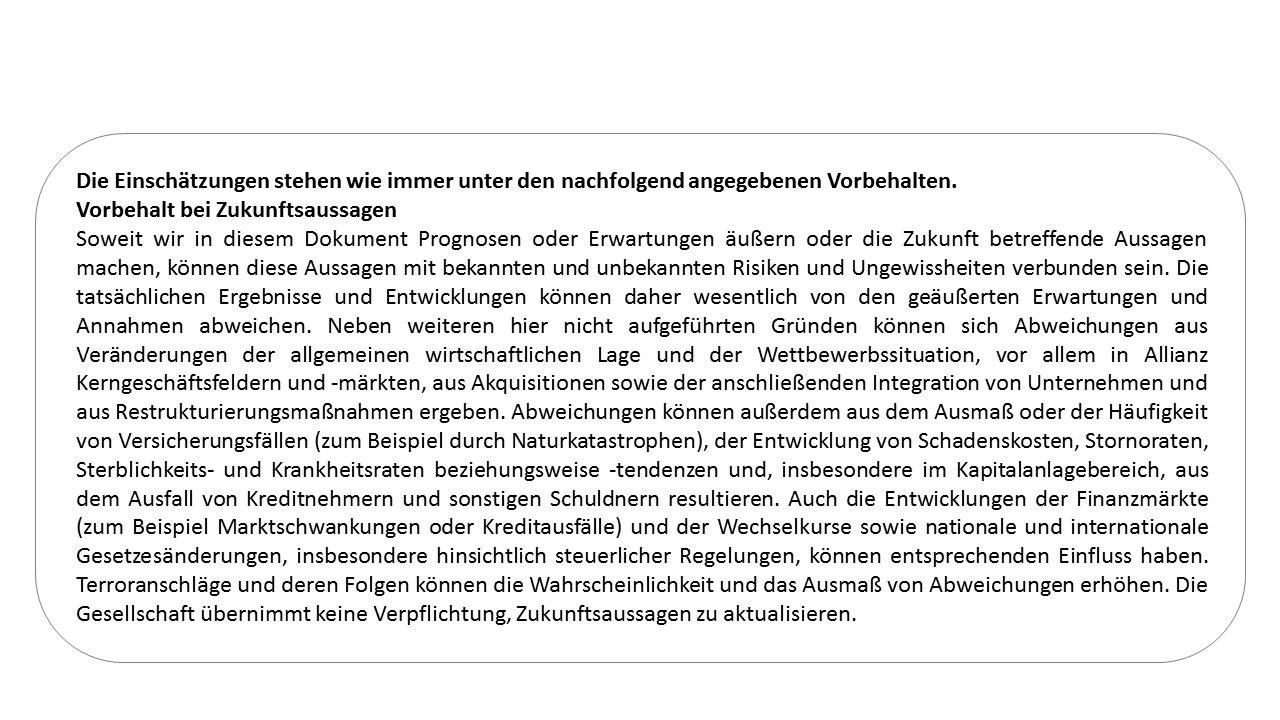 